Publicado en  el 22/09/2016 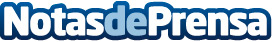 McLaren y Apple podrían estar negociando por las tecnologías de los coches eléctricosEl gigante tecnológico de Apple, que está proyectando un coche eléctrico para su marca, podría estar en contacto con el equipo de F1 McLaren para que las tecnologías de la compañía formaran parte del coche de AppleDatos de contacto:Nota de prensa publicada en: https://www.notasdeprensa.es/mclaren-y-apple-podrian-estar-negociando-por Categorias: Automovilismo Industria Automotriz Innovación Tecnológica http://www.notasdeprensa.es